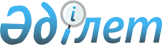 Қазақстан Республикасы Yкiметiнiң 2003 жылғы 15 қазандағы N 1054 қаулысына толықтырулар енгiзу туралы
					
			Күшін жойған
			
			
		
					Қазақстан Республикасы Үкіметінің 2006 жылғы 24 наурыздағы N 203 Қаулысы. Күші жойылды - Қазақстан Республикасы Үкіметінің 2010 жылғы 30 маусымдағы N 674 Қаулысымен

      Ескерту. Күші жойылды - ҚР Үкіметінің 2010.06.30 N 674 Қаулысымен.      Кiлемдер мен кiлем бұйымдарын отандық өндiрушiлердiң бәсекеге қабiлеттiлiгiн арттыру мақсатында Қазақстан Республикасының Үкiметi  ҚАУЛЫ ЕТЕДI:       1. "Тауарларды жеткiлiктi дәрежеде қайта өңдеу өлшемдерiн бекiту туралы" Қазақстан Республикасы Үкiметiнiң 2003 жылғы 15 қазандағы N 1054  қаулысына  (Қазақстан Республикасының ПҮКЖ-ы, 2003 ж., N 42, 440-құжат) мынадай толықтырулар енгiзiлсiн:       көрсетiлген қаулымен бекiтiлген тауарларды жеткiлiктi дәрежеде қайта өңдеу өлшемдерiнде:       мына: "4819-дан  Қағаздан, картоннан, целлюлоза  Дайындау, ол кезде 

           талшықтарының мата емес         барлық пайдаланылатын 

           материалдарынан жасалған        материалдар тауар 

           қораптар, қаптар, сөмкелер,     позициясынан 

           кiшi пакеттер және басқа да     ерекшеленетiн позицияда 

           ыдыстар                         жiктелуi тиiс. 

                                           Алайда, барлық 

                                           пайдаланылатын 

                                           материалдардың құны 

                                           түпкiлiктi өнiм бағасының 

                                           50 %-ынан аспауы тиiс   "       деген жолдан кейiн мынадай мазмұндағы жолдармен толықтырылсын: "5701      Өрнектi кiлемдер және өзге де   Тоқымашылық, жайманың 

           дайын немесе дайын емес еденге  түгiн қырқу, аппреттеу, 

           төсейтiн тоқыма жабындылар      бұйымның шетiн көмкеру. 

                                           Бұл ретте пайдаланылатын 

                                           материалдар 5702, 5703, 

                                           5704, 5705 00 

                                           позицияларынан 

                                           ерекшеленетiн позицияда 

                                           жiктелуi тиiс, ал 

                                           олардың құны түпкiлiктi 

                                           өнiм бағасының 50 %-ынан 

                                           аспауы тиiс 

5702        Мата кiлемдер және "кiлемдi",  Тоқымашылық, жайманың 

            "шумақты", "керменi" және      түгін қырқу, аппреттеу, 

            қолдан жасалған осыған ұқсас   бұйымның шетiн көмкеру. 

            кiлемдердi қоса алғанда, өзге  Бұл ретте пайдаланылатын 

            де дүрияландырылмаған          материалдар 5701, 5703, 

            немесе флокирлендiрiлмеген,    5704, 5705 00 

            дайын немесе дайын емес        позицияларынан 

            еденге төсейтiн тоқыма         ерекшеленетiн позицияда 

            жабындылар                     жiктелуi тиiс, ал олардың 

                                           құны түпкiлiктi өнiм 

                                           бағасының 50 %-ынан 

                                           аспауы тиiс 

5705 00     Кiлемдер және дайын немесе     Тоқымашылық, жайманың 

            дайын емес еденге төсейтiн     түгін қырқу, аппреттеу, 

            өзге де тоқыма жабындылар      бұйымның шетiн көмкеру. 

                                           Бұл ретте, пайдаланылатын 

                                           материалдар 5701, 5702, 

                                           5703, 5704 

                                           позицияларынан 

                                           ерекшеленетiн позицияда 

                                           жiктелуi тиiс, ал олардың 

                                           құны түпкiлiктi өнiм 

                                           бағасының 50 %-ынан 

                                           аспауы тиiс            ". 

      2. Осы қаулы алғаш рет ресми жарияланғаннан кейiн он күнтiзбелiк күн өткен соң қолданысқа енгiзiледi.        Қазақстан Республикасының 

      Премьер-Министрі 
					© 2012. Қазақстан Республикасы Әділет министрлігінің «Қазақстан Республикасының Заңнама және құқықтық ақпарат институты» ШЖҚ РМК
				